Water Safety Ireland Child Safeguarding StatementThis is the national child safeguarding statement. Each individual location will post the risk assessement for that individual area and/or location. Name of service being provided: Water Safety Ireland (W. S. I)   Nature of service:Water Safety Ireland delivers swimming, lifesaving and water safety training and education to members of the public in swimming pools and at open water venues e.g., beaches, lakeshores & riverbanks. Water Safety Ireland is the Statutory Body responsible for developing Water Safety Awareness in Ireland.  It also is the internationally recognised Governing Body for the sport of Lifesaving in Ireland. Principles to safeguard children from harm:WSI recognises that the welfare and interests of children are paramount in all circumstances. It aims to ensure that all children have a positive and enjoyable experience while in its care and are protected from any harm or abuse whilst participating in all activities. It acknowledges that some children, including those less able can be particularly vulnerable to abuse or harm and accepts its responsibility to take reasonable and appropriate steps to ensure their welfare by working with the child's parents or carers. As part of our safeguarding policy Water Safety Ireland will:promote and prioritise the safety and wellbeing of children and young peopleensure everyone understands their roles and responsibilities in respect of safeguarding and is provided with appropriate learning to recognise, identify and respond to signs of abuse, neglect and other safeguarding concerns relating to children and young peopleensure appropriate action is taken in the event of incidents/concerns of abuse and support provided to the individual/s who raise or disclose their concernensure that confidential, detailed and accurate records of all safeguarding concerns are maintained and securely storedprevent the deployment of unsuitable individuals and maintain a safe recruitment and vetting policyEnsure that robust safeguarding arrangements and procedures are in operation. Our guiding principles to safeguard children are contained in the “National Code of Ethics & Good Practice for Children” available at https://watersafety.ie/wp-content/uploads/2023/07/National-Code-of-Ethics-and-Good-Practice-for-Children-22-CEO_CO-Version-1.pdfThe following documents are also available for download:Garda Vetting Forms at https://watersafety.ie/garda-vetting/Social Media Policy at https://watersafety.ie/publicationsRisk Assessment:We have carried out an assessment of any potential harm to a child while availing of our services including the area of online safety when accessing the internet. Below are a list of the areas of risk identified and the list of procedures for managing these risks. These can be found in the WSI Code of Ethics and Good Practice for Children and/or the WSI Members and Volunteers Policies documents.  ProceduresOur Child Safeguarding Statement has been developed in line with requirements under the Children First Act 2015, Children First: National Guidance for the Protection and Welfare of Children (2017), and Tusla’s Child Safeguarding: A Guide for Policy, Procedure and Practice. In addition to the procedures listed in our risk assessment, the following procedures support our intention to safeguard children while they are availing of our service: Procedure for the management of allegations of abuse or misconduct against workers/volunteers of a child availing of our service.Procedure for the safe recruitment and selection of workers and volunteers to work with children.Procedure for provision of and access to child safeguarding training and information, including the identification of the occurrence of harm.Procedure for the reporting of child protection or welfare concerns to Tusla.Procedure for maintaining a list of the persons (if any) in the relevant service who are mandated persons.Procedure for appointing a relevant person.All procedures listed are available upon request.ImplementationWe recognise that implementation is an on-going process. Our service is committed to the implementation of this Child Safeguarding Statement and the procedures that support our intention to keep children safe from harm while availing of our service. This Child Safeguarding Statement will be reviewed on 1st Aug 2024 or as soon as practicable thereafter or if there has been a material change in any matter to which the statement refers to.Signed: 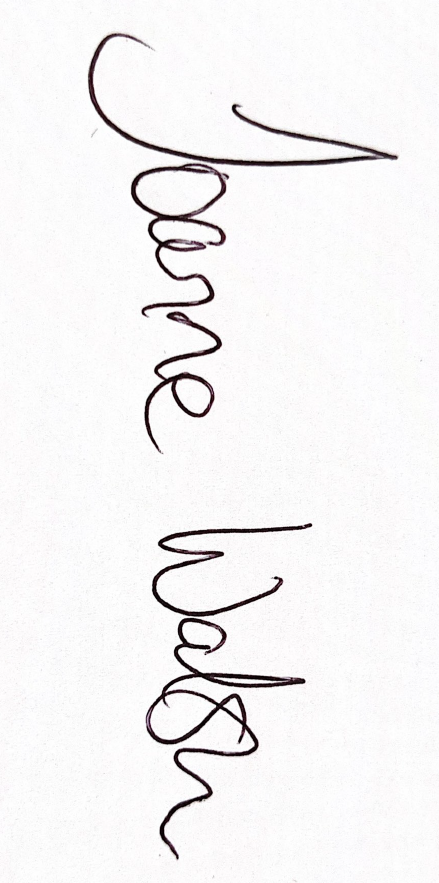 Joanne Walsh (Provider)091-564400 For queries, please contact the above mentioned: Relevant Person under the Children First Act 2015.Risk identifiedProcedure in place to manage identified risk1Lack of teaching qualificationInstructor Training  Recruitment policy2Supervision issuesSupervision policyInstructor Training 3Unauthorised photography & recording activitiesPhotography and Use of Images policy4Behavioural IssuesCode of ConductComplaints & Disciplinary policy5Lack of gender balance amongst coachesInstructor Training Supervision policy6No guidance for travelling and away tripsTravel/Away trip policyChild Protection Training7Lack of adherence with misc. procedures in Child Protection policy (i.e. mobile, photography, transport)Child Protection policyComplaints & disciplinary policy8Lack of awareness of a Complaints & Disciplinary policyComplaints & Disciplinary procedure/policyProblem Solving Procedures9Difficulty in raising an issue by child & or parentReason: Covered aboveComplaints & Disciplinary procedure/policyReporting procedures10Complaints not being dealt with seriouslyComplaints & Disciplinary procedure/policy11Lack of knowledge of organisational and statutory reporting proceduresReporting proceduresInstructor education Code of Conduct12A child being bullied by a member/ volunteer or peer Child Protection policyChild Protection Training13No DLP AppointedReporting procedures14Concerns of abuse or harm not reportedReporting proceduresChild Protection Training – Level 115Not clear who young person or parent should talk to or report toPost the names of DLPs  16Unauthorised access to designated children’s play & practice areas and to changing rooms, showers, toilets etc.Supervision policyInstructor Training17Unauthorised exit from children’s areasSupervision policyInstructor Training18Photography, filming or recording in prohibited areasPhotography policy and use of devices in private zones20Children sharing facilities with adults e.g. dressing room, showers etc.  Child Protection policy 21Child not collected at end of training Child Protection policy 23Recruitment of inappropriate peopleRecruitment policy24Lack of clarity on rolesRecruitment policy25Unqualified or untrained people in roleRecruitment policy26Lack of awareness of ‘risk of harm’ with members and visitors Child Protection PolicyTraining policy27No communication of Child Protection Statement or Code of Behaviour to members or visitorsChild Protection Statement – displayed Code of Conduct- distributed28Inappropriate use of social media and communications by under 18’sSocial Media PolicyCode of Conduct30Harm not being recognisedChild Protection policyChild Protection Training  31Harm caused by child to childcoach to childvolunteer to childmember to childvisitor to childChild Protection policyChild Protection Training33General behavioural issuesCode of Conduct 34Cyber  BullyingSocial Media Policy